ТЕЛЕФОН ДОВЕРИЯhttps://telefon-doveria.ru 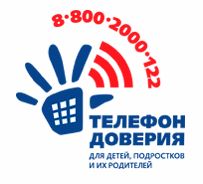 Экстренная психологическая помощь, для детей, подростков и их родителей: 8-800-2000-122
Бесплатно и анонимно.
Узнай больше на сайте "Детский телефон доверия"